Fate Mango & Strawberry CobblerIngredientsFruit Base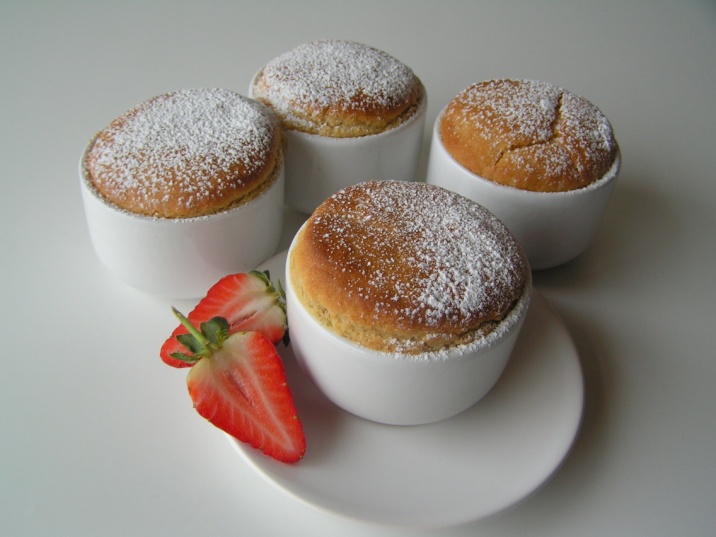 1 medium fresh mango8-10 medium sized fresh strawberries4 tablespoons pure orange juiceCobbler Topping200g Fate Low Protein All-Purpose Mix50g block margarinePinch salt1 teaspoon baking powder60g light soft brown sugar120ml pure orange juice  Preheat oven to Gas Mark 5/190°C/375°F MethodFruit BasePeel the mango and cut into small pieces. Cut the strawberries into quarters and place into ovenproof ramekin dishes in equal proportions.You should fill the dishes about two thirds full. Add 1 tablespoon pure orange juice to each dish.Cobbler ToppingIn a mixing bowl, place the Fate Low Protein All-Purpose Mix. Add the salt. Rub in the margarine until the mixture resembles breadcrumbs. Add the baking powder and sugar. Stir well. Measure the pure orange juice and add it to the bowl. Stir well using a large metal spoon until the mixture is smooth and creamy. Leave to stand for 2-3 minutes. Place the cobbler topping into the dishes on top of the fruit. Bake in a preheated oven for about 25 minutes until the topping is cooked and golden brown. If you are unsure, use a skewer and push it into the centre of the topping. It should come out clean.Serve hot or cold. The puddings can be frozen. This recipe has been provided by ©Fate Special Foods